Maths Home Learning – Equivalent FractionsEquivalent fractions are two fraction that equal the same. 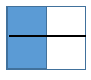 e.g. 2/4          are equivalent to 4/8 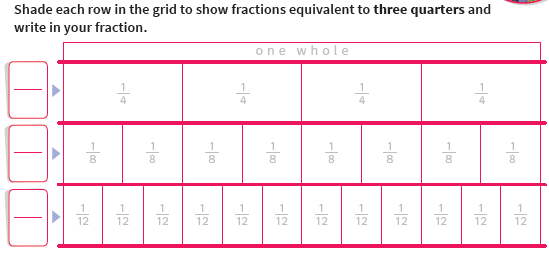 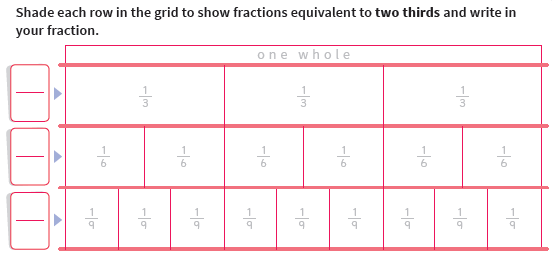 